ΕΦΟΡΕΙΑΚΑΤΗΧΗΤΙΚΩΝ ΣΧΟΛΕΙΩΝΠΑΛΟΥΡΙΩΤΙΣΣΑΣ «Σ Υ Ν Α Θ Λ Ο Υ Ν Τ Ε Σ»*22 – 24 Νοεμβρίου, 2021ΠΑΛΟΥΡΙΩΤΙΣΣΑ2021Δ Ι Α Π Λ Ε Υ Σ Ε Ι Σ    (Αντί Προλόγου)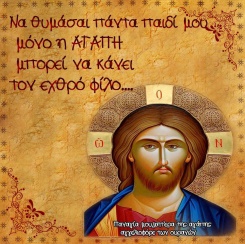 ΠΡΟΓΡΑΜΜΑ ΣΥΝΕΔΡΙΟΥ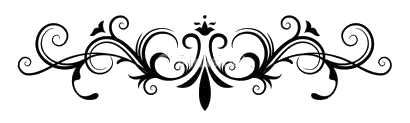 ΚΛΕΙΣΙΜΟ ΠΡΟΣΕΥΧΗ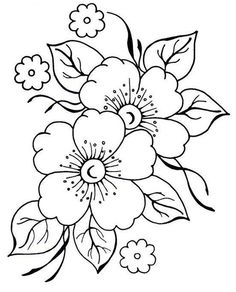 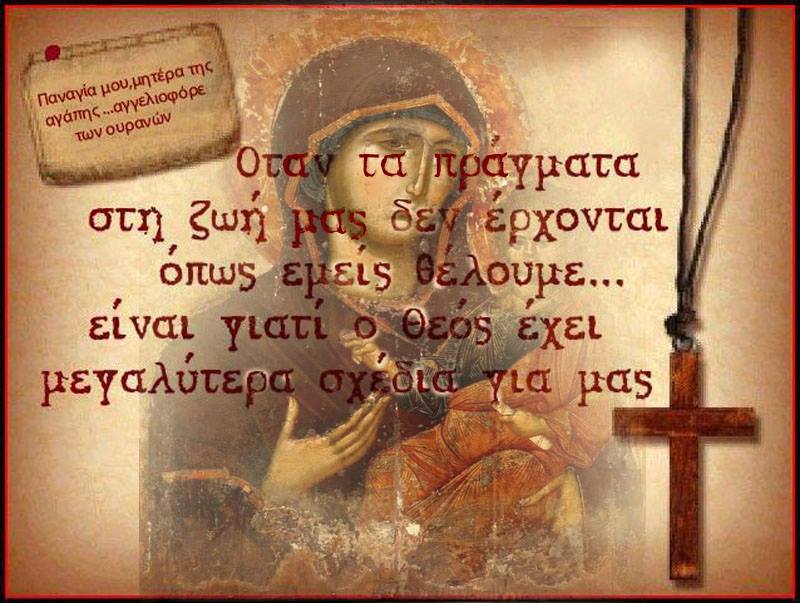 Κατακλυσμός του λόγου σήμερα. Προκαλείται ασίγαστα από τη δύναμη και τη δυναμική των πολλών κειμένων.ασίγαστα από τη δύναμη και τη δυναμική των πολλών κειμένων.Η υποχρέωση για μελέτη δεν είναι βέβαιαα.εμφανής,β.αδίστακτα επιτακτική!Το  κενό  ουσιαστικά  συμπληρώνει  η  τηλεόραση. Έτσι ο άνθρωπος αισθάνεται αυτάρκης. Δεν νοιάζεται για τίποτε. Δεν  τον απασχολεί τίποτε. Δεν νιώθει να του λείπει τίποτε.Έτσι ο άνθρωπος αισθάνεται αυτάρκης. Δεν νοιάζεται για τίποτε. Δεν  τον απασχολεί τίποτε. Δεν νιώθει να του λείπει τίποτε.Έτσι όλο και επηρεάζεται το ανθρώπινο πρόσωπο.Το διακρίνει μιαΤο διακρίνει μιαα.ρηχότηταβ.ευτέλεια θέσεωνγ.ατέλεια των προθέσεωνδ.αστάθεια καιε.αγονία στο ήθος.Πολύ εύκολα λοιπόν κλονίζονταια.καρδιές και β.συνειδήσεις.Τ’ αντιστασιακά αντερείσματα καταλήγουν ουσια-στικά φρύγανα που στην πιο μικρή φλόγα εξατμίζο- νται.στικά φρύγανα που στην πιο μικρή φλόγα εξατμίζο- νται.Ο άνθρωπος τότε καταλήγει ένα κινητό μηδενικό. Που τρέχει από ψευδαίσθηση σε ψευδαίσθηση.Που τρέχει από ψευδαίσθηση σε ψευδαίσθηση.Ήθος και ύφος εξαφανίζονται.Τούτο το αποτέλεσμα το σχηματοποιεί επαρκώς ηεπικαιρότητα.επικαιρότητα.Το συναντούμε καθημερινά στις εκρηκτικές παρυ- φές των κοινωνικών μας δρόμων.φές των κοινωνικών μας δρόμων.Προκύπτει  ένας  ατομισμός  αδηφάγος.  Αφηνια- σμένος. Αβέβαιος. σμένος. Αβέβαιος.Σ’ αυτό   τον   απελπισμό   μέσα   χρειάζεται   ένα νυστέρι. Αυτό της ελευθερίας, για να προχωρήσει στη χειρουργική τομή. Για τι άλλο; Για το θεραπευτικό άνθισμα.νυστέρι. Αυτό της ελευθερίας, για να προχωρήσει στη χειρουργική τομή. Για τι άλλο; Για το θεραπευτικό άνθισμα.Κυματοθραύστες. Χρειάζονται λοιπόν.Πρέπει στις ψηλές κορυφογραμμές για  τη  σωτη-ρία του ανθρώπου να στραφούμε.ρία του ανθρώπου να στραφούμε.Ρεύματα ζωής αμόλευτης να δημιουργήσουμε.Πρέπει να εμπλουτίσουμε τις αποθήκες μας με το περιεχόμενο του αντλιοστασίου του φρικτού Γολγοθά και του Πανάγιου Τάφου.περιεχόμενο του αντλιοστασίου του φρικτού Γολγοθά και του Πανάγιου Τάφου.Να διατηρήσουμε στα χέρια μας αναμμένη της αναστάσιμης δύναμης τη δάδα. Αυτήν που πηγάζει από το κενό το μνημείο.αναστάσιμης δύναμης τη δάδα. Αυτήν που πηγάζει από το κενό το μνημείο.Μπορεί ν' ανυψωθεί έτσι ο άνθρωπος πέρα από την ευτέλεια. Την ατέλεια. Τη μικρότητα.την ευτέλεια. Την ατέλεια. Τη μικρότητα.Χαριτώνεται  ο  πιστός  με  τη  Χάρη  του  τάφου. Εξαγιάζεται. Ετοιμάζεται για τις συγκλονιστικές περι- πέτειες της καθημερινότητας.Εξαγιάζεται. Ετοιμάζεται για τις συγκλονιστικές περι- πέτειες της καθημερινότητας.Θα  γίνουμε  τότε  άσημοι ίσως, διαχειριστές όμως της αγάπης του Θεού.της αγάπης του Θεού.Με  τη  βοήθειά Του θα καταφέρουμε να διαπλεύ-σουμε μαζύ το τρικυμισμένο πέλαγος της επικαιρό-τητας. σουμε μαζύ το τρικυμισμένο πέλαγος της επικαιρό-τητας. Στέλνουμε ένα φωτεινό σήμα μικρό. Στην πνευμα-τική ηθική άγρια νύχτα που επικίνδυνα μας περιζώνει.τική ηθική άγρια νύχτα που επικίνδυνα μας περιζώνει.Και ο Θεός βοηθός.+ ο π.Γ.22 Νοεμβρίου, 2021 (Δευτέρα) 6.30 μ.μ.ΑγιασμόςΕισαγωγικά Αγιογραφική μελέτη «ποτήριον» (Ματθ. κ΄22)Εισήγηση: Διαδίκτυο: «Σύνδεση ή αποσύνδεση – Επικοινωνία ή απομόνωση»Εισηγείται π. Παρασκευάς Παπαμιχαήλ23 Νοεμβρίου, 2021 (Τρίτη)  6.30 μ.μ.Αγιογραφική μελέτη «ποτήριον» (Ματθ. κ΄22)Εισήγηση: «Θεοφόρος (εστίν) ο έχων Χριστόν εν στέρνοις»Εισηγείται π. Γεώργιος Χριστοδούλου24 Νοεμβρίου, 2021 (Τετάρτη) 6.30 μ.μ.Αγιογραφική μελέτη «ποτήριον» (Ματθ. κ΄22)Εισήγηση: «Ουρανογείτονες βράχοι»Εισηγείται π. Γεώργιος Αντωνίου              ΑΓΙΟΓΡΑΦΙΚΑ ΑΝΑΓΝΩΣΜΑΤΑ              ΑΓΙΟΓΡΑΦΙΚΑ ΑΝΑΓΝΩΣΜΑΤΑ22 Νοεμβρίου, 2021 (Δευτέρα)22 Νοεμβρίου, 2021 (Δευτέρα) «ποτήριον» (Ματθ. κ΄ 22) «ποτήριον» (Ματθ. κ΄ 22)Είναι πικρό λοιπόν.Η ανθρώπινη λογική βρίσκεται σε αμηχανία.Δεν μας το δίνουν.α.οι φαρισαίοι,β.ο Καϊάφας,γ.ο Ιούδας,δ.ο Πιλάτος ήε.οι στρατιώτες.αλλ' ο Πατέρας, ο οποίοςαλλ' ο Πατέρας, ο οποίοςα.βλέπει τη θλίψη σου και, εάν β.το έβρισκε απαραίτητο καιγ.ενεργητικό ν’ αποσύρει το ποτήριο από σένα,δ.θα το είχε,ε.οπωσδήποτε,στ. κάνει.ζ.Σε αρκετές περιπτώσεις επέτρεψε να συμβούν θλίψεις στους αγαπητούς Του καιθλίψεις στους αγαπητούς Του καιη.συχνά τις έχει απομακρύνει από αυτούς,θ.σύμφωνα με τους ανεξιχνίαστους τρόπους της πρόνοιάς Του.πρόνοιάς Του.Οι  φαρισαίοι  και  οι λοιποί, με τις πράξεις τους προετοίμασαν τη δική τους αληθινή καταστροφή. προετοίμασαν τη δική τους αληθινή καταστροφή. Μην προετοιμάζεις για τον εαυτό σου έναν τέτοιο δίκαιο όλεθρο με το ναδίκαιο όλεθρο με το ναα.θυμάσαι το κακό,β.επιθυμείς καιγ.ονειρεύεσαι την εκδίκηση,δ.αγανακτείς εναντίον των εχθρών σου,ε.πάρε το ποτήριον, που στ.σου προσφέρεται,ζ.μην το αρνηθείς, αφούη.είναι το μέσον, γιαθ.να φθάσεις στη βασιλεία του Θεού,ι.να αυξηθείς σ’ αυτήν,ια.το πίνεις με ζωντανή πίστη καιιβ.θαρραλέα,ιγ.μέχρι τέλους.Η άρνηση, πάντως, του ανθρώπου που δεν θαα.αλλάξει τίποταβ.λύσει το πρόβλημα.γ.Να το σκεφτούμε λοιπόν.23 Νοεμβρίου, 2021 (Τρίτη)23 Νοεμβρίου, 2021 (Τρίτη)23 Νοεμβρίου, 2021 (Τρίτη)23 Νοεμβρίου, 2021 (Τρίτη) «ποτήριον» (Ματθ. κ΄ 22) «ποτήριον» (Ματθ. κ΄ 22) «ποτήριον» (Ματθ. κ΄ 22) «ποτήριον» (Ματθ. κ΄ 22)Χρειάζεται ναΧρειάζεται ναα.α.θυμάσαι, ότιθυμάσαι, ότιβ.β.είναι το ποτήριον Αυτού, πουείναι το ποτήριον Αυτού, πουγ.γ.είναι όχι μόνον αθώος, αλλάείναι όχι μόνον αθώος, αλλάδ.δ.και Πανάγιοςκαι Πανάγιοςε.ε.προσεύχεσαι γι’ αυτούς, πουπροσεύχεσαι γι’ αυτούς, πουστ.στ.σε έχουν υβρίσει καισε έχουν υβρίσει καιζ.ζ.προσβάλειπροσβάλειη.η.βιάζεις την καρδιά σου για τούτο,βιάζεις την καρδιά σου για τούτο,θ.θ.κοιτάζεις βαθειά μέσα σου,κοιτάζεις βαθειά μέσα σου,ι.ι.εξετάζεις τον εαυτό σου ερευνητικά,εξετάζεις τον εαυτό σου ερευνητικά,ια.ια.μήπως άλλαξες στρατόπεδομήπως άλλαξες στρατόπεδοιβ.ιβ.μισείς τον διώκτη σου,μισείς τον διώκτη σου,ιγ.ιγ.τον συκοφάντη σου,τον συκοφάντη σου,ιδ.ιδ.τον προδότη σου,τον προδότη σου,ιε.ιε.δέχεσαι την ελπίδα, πουδέχεσαι την ελπίδα, πουιστ.ιστ.ο Κύριος σου εμπνέει, στην καρδιά,ο Κύριος σου εμπνέει, στην καρδιά,ιζ.ιζ.τη δύναμη,τη δύναμη,ιη.ιη.την παρηγοριά,την παρηγοριά,ιθ.ιθ.μη διαμαρτύρεσαι,μη διαμαρτύρεσαι,κ.κ.μη γογγύζεις εναντίον του Ποτηρίου,μη γογγύζεις εναντίον του Ποτηρίου,κα.κα.μη δειλιάς, μη δειλιάς, κβ.κβ.μην απελπίζεσαι,μην απελπίζεσαι,κγ.κγ.μη δυσπιστείς,μη δυσπιστείς,κδ.κδ.μην παραπονιέσαι για τους πλησίον σου,μην παραπονιέσαι για τους πλησίον σου,κε.κε.μην δίνεις σπουδαιότητα στον πόνο με την μην δίνεις σπουδαιότητα στον πόνο με την προσκόλλησή στη γη καιπροσκόλλησή στη γη καιπροσκόλλησή στη γη καιπροσκόλλησή στη γη καικζ.κζ.όλα τα φθαρτά πράγματα.όλα τα φθαρτά πράγματα.Αυτός πουΑυτός πουα.α.πίνει το Ποτήριον ευχαριστώντας τον Θεό  πίνει το Ποτήριον ευχαριστώντας τον Θεό  καικαικαικαιβ.β.ευλογώντας τον πλησίον τουευλογώντας τον πλησίον τουγ.γ.πετυχαίνει θεία γαλήνη,πετυχαίνει θεία γαλήνη,δ.δ.τη χάρη της ειρήνης του Χριστού,τη χάρη της ειρήνης του Χριστού,ε.ε.απολαμβάνει κιόλας τον πνευματικό  απολαμβάνει κιόλας τον πνευματικό  παράδεισο του Θεού.παράδεισο του Θεού.παράδεισο του Θεού.παράδεισο του Θεού.Είμαστε προετοιμασμένοι ναΕίμαστε προετοιμασμένοι ναα.α.υποφέρουμε την πικρή καιυποφέρουμε την πικρή καιβ.β.αηδιαστική γεύση των φαρμάκων;αηδιαστική γεύση των φαρμάκων;γ.γ.την οδυνηρή αποκοπή καιτην οδυνηρή αποκοπή καιδ.δ.τον καυστηριασμό των άκρων μας;τον καυστηριασμό των άκρων μας;ε.ε.υπομένουμε τον μακροχρόνιο πόνο της υπομένουμε τον μακροχρόνιο πόνο της πείνας καιπείνας καιπείνας καιπείνας καιστ.στ.την παρατεινόμενη απομόνωσή μας;την παρατεινόμενη απομόνωσή μας;ζ.ζ.τα υπομένουμε όλα τούτα, για τα υπομένουμε όλα τούτα, για η.η.να αποκατασταθεί η χαμένη υγεία του να αποκατασταθεί η χαμένη υγεία του εαυτού μας;εαυτού μας;εαυτού μας;εαυτού μας;Είναι ασφαλώς έντονος ο προβληματι- Είναι ασφαλώς έντονος ο προβληματι- σμός. Γι’ αυτό και πρέπει να δώσουμεσμός. Γι’ αυτό και πρέπει να δώσουμεσμός. Γι’ αυτό και πρέπει να δώσουμεσμός. Γι’ αυτό και πρέπει να δώσουμεα.β.γ.α.β.γ.το δικό μας στίγματις συντεταγμένες μαςτα στοιχεία του προσανατολισμού μας.το δικό μας στίγματις συντεταγμένες μαςτα στοιχεία του προσανατολισμού μας.Αυτή η αναμέτρηση με την ευθύνη, τη Αυτή η αναμέτρηση με την ευθύνη, τη συγκεκριμένη, δεν επιδέχεται αναβολή.συγκεκριμένη, δεν επιδέχεται αναβολή.συγκεκριμένη, δεν επιδέχεται αναβολή.συγκεκριμένη, δεν επιδέχεται αναβολή.Ας μην καθυστερούμε λοιπόν.Ας μην καθυστερούμε λοιπόν.24 Νοεμβρίου, 2021 (Τετάρτη)24 Νοεμβρίου, 2021 (Τετάρτη)24 Νοεμβρίου, 2021 (Τετάρτη)24 Νοεμβρίου, 2021 (Τετάρτη)«ποτήριον» (Ματθ. κ΄ 22)«ποτήριον» (Ματθ. κ΄ 22)«ποτήριον» (Ματθ. κ΄ 22)«ποτήριον» (Ματθ. κ΄ 22)Εάν το Ποτήριο μάς φαίνεταια.α.α.ανυπόφορο,β.β.β.θανατηφόρο,αυτό αποκαλύπτει, ότι,αυτό αποκαλύπτει, ότι,αυτό αποκαλύπτει, ότι,αυτό αποκαλύπτει, ότι,α.α.α.αν και φέρουμε το όνομα του Χριστού,β.β.β.δεν ανήκουμε σ’ Αυτόν, πουγ.γ.γ.γνωρίζει το μέτρο του θεραπευτικού Ποτηριού, πουΠοτηριού, πουΠοτηριού, πουΠοτηριού, πουδ.δ.δ.έπρεπε να μας δοθεί καιε.ε.ε.θα μετατρέψει σε ουράνια πνευματική γλυκύτητα τον πόνο μαςγλυκύτητα τον πόνο μαςγλυκύτητα τον πόνο μαςγλυκύτητα τον πόνο μαςστ.στ.στ.θα θεραπεύσει τις πληγές της καρδιάς μας με τις δικές Του.με τις δικές Του.με τις δικές Του.με τις δικές Του.Στη δύσκολη ώραα.α.α.ας μην επιμένουμε να ζητούμε βοήθεια ανθρώπινηανθρώπινηανθρώπινηανθρώπινηβ.β.β.ας μη χάνουμε πολύτιμο χρόνο γ.γ.γ.ας μην εξαντλούμε τη δύναμη της ψυχής ζητώντας μια ανίσχυρη βοήθειαζητώντας μια ανίσχυρη βοήθειαζητώντας μια ανίσχυρη βοήθειαζητώντας μια ανίσχυρη βοήθειαδ.δ.δ.να περιμένουμε βοήθεια από τον Θεό, και θα στείλει Εκείνος ανθρώπους, γιαθα στείλει Εκείνος ανθρώπους, γιαθα στείλει Εκείνος ανθρώπους, γιαθα στείλει Εκείνος ανθρώπους, γιαε.ε.ε.να μας βοηθήσουνστ.στ.στ.να μιμούμαστε την άγια και ζ.ζ.ζ.σοφή σιωπή του Χριστούη.η.η.ν’ αντέχουμε και τη βαθμιαία συγκέντρω- ση νεφών, αλλάση νεφών, αλλάση νεφών, αλλάση νεφών, αλλάθ.θ.θ.τον κάθε μανιώδη ανεμοστρόβιλο, αφούι.ι.ι.ξέρουμε, πως ια.ια.ια.όσο μας εξουσιάζουν σαρκικές  απολαύσειςαπολαύσειςαπολαύσειςαπολαύσειςιβ.ιβ.ιβ.είναι  αδύνατο  μια πνευματική κατάσταση να επικρατήσει μέσα μας, ενώνα επικρατήσει μέσα μας, ενώνα επικρατήσει μέσα μας, ενώνα επικρατήσει μέσα μας, ενώιγ.ιγ.ιγ.ο Χριστός  ακατάπαυστα προσφέρει το Ποτήριο Του σ’ αυτούς πουΠοτήριο Του σ’ αυτούς πουΠοτήριο Του σ’ αυτούς πουΠοτήριο Του σ’ αυτούς πουιδ.ιδ.ιδ.αγαπά, ώστειε.ιε.ιε.να τους κρατήσει «νεκρούς» για τον κόσμο καικαικαικαιιστ.ιστ.ιστ.να τους αξιώσει να ζήσουν τη ζωή του Πνεύματος και Πνεύματος και Πνεύματος και Πνεύματος και ιζ.ιζ.ιζ.όχι  να  ρίχνουν  παράτολμα  τον  εαυτό  τους στα βάθη της θλίψης, πουτους στα βάθη της θλίψης, πουτους στα βάθη της θλίψης, πουτους στα βάθη της θλίψης, πουιη.ιη.ιη.είναι υπερήφανη αυτοπεποίθηση,ιθ.ιθ.ιθ.αλλά γεμάτοι με πίστη,κ.κ.κ.γενναιότητα και κα.κα.κα.μεγαλοψυχία,κβ.κβ.κβ.να κολυμπούν άφοβα μέσα στο σκοτάδι καικαικαικαικγ.κγ.κγ.τη θύελλα για το ειρηνικό λιμάνι της αιωνιότητας, όπουαιωνιότητας, όπουαιωνιότητας, όπουαιωνιότητας, όπουκδ.κδ.κδ.το αόρατο χέρι του Ιησού θα τους οδηγήσει.οδηγήσει.οδηγήσει.οδηγήσει.Να προσευχηθούμε στον Θεό ναα.α.α.απομακρύνει τις δυστυχίες καιβ.β.β.Ταυτόχρονα ν’ απαρνηθούμε το θέλημά μας,μας,μας,μας,γ.γ.γ.σαν αμαρτωλό θέλημα,δ.δ.δ.τυφλό,ε.ε.ε.να εμπιστευθούμε τον εαυτό μας,στ.στ.στ.την ψυχή και ζ.ζ.ζ.το σώμα μας,η.η.η.τις περιστάσεις του παρόντος καιθ.θ.θ.του μέλλοντος,ι.ι.ι.αυτούς, πουια.ια.ια.είναι πολύ κοντά στην καρδιά μας στο πανάγιο καιπανάγιο καιπανάγιο καιπανάγιο καιιβ.ιβ.ιβ.πάνσοφο θέλημα του Θεού, του οποίουιγ.ιγ.ιγ.να ζητήσουμε την ιδιαίτερη χάρη, ότανιδ.ιδ.ιδ.είμαστε περικυκλωμένοι από θλίψεις, γιαιε.ιε.ιε.ν’ αξιωνόμαστε να υπερπηδούμε τις πρόσκαιρες «ατυχίες»,πρόσκαιρες «ατυχίες»,πρόσκαιρες «ατυχίες»,πρόσκαιρες «ατυχίες»,ιστ.ιστ.ιστ.να είμαστε προσεκτικοί και ιζ.ιζ.ιζ.άγρυπνοι πάνω στον εαυτό μας, έτσιιη.ιη.ιη.ώστε να κρατήσουμε καιιθ.ιθ.ιθ.να διατηρήσουμε μέσα μας τη Χάρη Του από τον φόβο μήπωςαπό τον φόβο μήπωςαπό τον φόβο μήπωςαπό τον φόβο μήπωςκ.κ.κ. η αμαρτία εισέλθει λαθραία, χωρίςκα.κα.κα.να γίνει αντιληπτή στην ψυχή καικβ.κβ.κβ.το σώμα μας, καικγ.κγ.κγ.εκδιώξει τη Χάρη καικδ.κδ.κδ.να μείνουμε γυμνοί και κε.κε.κε.έρημοι,κζ.κζ.κζ.καταβεβλημένοι από την κατήφεια,κστ.κστ.κστ.την αθυμία καικζ.κζ.κζ.την απελπισία.Τότε βέβαια θα είναι πολύ δύσκολα τα πράγματα.πράγματα.πράγματα.πράγματα.Η πρόληψη είναι που θα βοηθήσει.Κάθε πειραματισμός θα είναι σε βάρος μας.μας.μας.μας.Προσοχή λοιπόν.«ποτήριον» (Ματθ. κ΄ 22)«ποτήριον» (Ματθ. κ΄ 22)«ποτήριον» (Ματθ. κ΄ 22)«ποτήριον» (Ματθ. κ΄ 22)Ο Χριστιανός εξαγνισμένος με το Ποτήριο τουΟ Χριστιανός εξαγνισμένος με το Ποτήριο τουΟ Χριστιανός εξαγνισμένος με το Ποτήριο τουΧριστού,Χριστού,Χριστού,Χριστού,α.προικίζεται με πνευματική θεωρία,προικίζεται με πνευματική θεωρία,προικίζεται με πνευματική θεωρία,β.αρχίζει να βλέπει το αγκάλιασμα της Πρόνοιας αρχίζει να βλέπει το αγκάλιασμα της Πρόνοιας αρχίζει να βλέπει το αγκάλιασμα της Πρόνοιας του Θεού,του Θεού,του Θεού,του Θεού,γ.αόρατο στον σαρκικό νου,αόρατο στον σαρκικό νου,αόρατο στον σαρκικό νου,δ.να βλέπει το νόμο της φθοράς σε όλα τα θνητά να βλέπει το νόμο της φθοράς σε όλα τα θνητά να βλέπει το νόμο της φθοράς σε όλα τα θνητά πράγματα.πράγματα.πράγματα.πράγματα.ε.να  βλέπει  κοντά  στο  χέρι  του το αχανές της να  βλέπει  κοντά  στο  χέρι  του το αχανές της να  βλέπει  κοντά  στο  χέρι  του το αχανές της αιωνιότηταςαιωνιότηταςαιωνιότηταςαιωνιότηταςστ.τον Θεό σε όλα τα μεγάλα έργα Του, τον Θεό σε όλα τα μεγάλα έργα Του, τον Θεό σε όλα τα μεγάλα έργα Του, ζ.στη δημιουργία καιστη δημιουργία καιστη δημιουργία καιη.την αναδημιουργία του σύμπαντος, ενώ την αναδημιουργία του σύμπαντος, ενώ την αναδημιουργία του σύμπαντος, ενώ θ.τα υλικά θα είναι εφήμερες αυταπάτες,τα υλικά θα είναι εφήμερες αυταπάτες,τα υλικά θα είναι εφήμερες αυταπάτες,ι.εφήμερη ζωή, ενώεφήμερη ζωή, ενώεφήμερη ζωή, ενώια.απομάκρυνση  από  τον  Θεό  θα  είναι αιώνιο απομάκρυνση  από  τον  Θεό  θα  είναι αιώνιο απομάκρυνση  από  τον  Θεό  θα  είναι αιώνιο βασανιστήριο στον άδη,βασανιστήριο στον άδη,βασανιστήριο στον άδη,βασανιστήριο στον άδη,ιβ.αιώνια επαφή με τον διάβολο,αιώνια επαφή με τον διάβολο,αιώνια επαφή με τον διάβολο,ιγ.μαρτύριο μεγάλο,μαρτύριο μεγάλο,μαρτύριο μεγάλο,ιδ.φοβερό καιφοβερό καιφοβερό καιιε.ανυπόφορο.ανυπόφορο.ανυπόφορο.Από το πικρό γλυκύ λοιπόν.Από το πικρό γλυκύ λοιπόν.Από το πικρό γλυκύ λοιπόν.Τι επιλέγουμε;Τι επιλέγουμε;Τι επιλέγουμε;Να σημειωθεί, ότι δεν προσπαθεί κανένας ναΝα σημειωθεί, ότι δεν προσπαθεί κανένας ναΝα σημειωθεί, ότι δεν προσπαθεί κανένας ναπείσει κανένα.πείσει κανένα.πείσει κανένα.πείσει κανένα.Δεν   μιλούμε   για   υποσχέσεις.   Μα   για Δεν   μιλούμε   για   υποσχέσεις.   Μα   για Δεν   μιλούμε   για   υποσχέσεις.   Μα   για δεδομένα.δεδομένα.δεδομένα.δεδομένα.Δεν  ωραιολογούμε.  Κάτι  τέτοιο  θα  ήταν Δεν  ωραιολογούμε.  Κάτι  τέτοιο  θα  ήταν Δεν  ωραιολογούμε.  Κάτι  τέτοιο  θα  ήταν ανόητο.ανόητο.ανόητο.ανόητο.Δεν καλούμε οπαδούς.Δεν καλούμε οπαδούς.Δεν καλούμε οπαδούς.Δεν είναι τούτος ο στόχος. Δεν μιλούμε για Δεν είναι τούτος ο στόχος. Δεν μιλούμε για Δεν είναι τούτος ο στόχος. Δεν μιλούμε για παιχνίδι. Μα για τη ζωή.παιχνίδι. Μα για τη ζωή.παιχνίδι. Μα για τη ζωή.παιχνίδι. Μα για τη ζωή.Διακινδυνεύουμε λοιπόν;Διακινδυνεύουμε λοιπόν;Διακινδυνεύουμε λοιπόν;Η ευθύνη δική μας λοιπόν;Η ευθύνη δική μας λοιπόν;Η ευθύνη δική μας λοιπόν;«ποτήριον» (Ματθ. κ΄ 22)«ποτήριον» (Ματθ. κ΄ 22)Η προβολή σε συζητήσεις της όλης κατάστα-σης  του άδη δεν γίνεται, για νασης  του άδη δεν γίνεται, για ναα.τρομάξουμε,β.χάσουμε τον ύπνο μας,γ.βλέπουμε εφιάλτες,δ.πέφτουμε στην ακηδία,ε.την αγωνία καιστ.το άγχος. Μια τέτοια αντιμετώπιση είναια.καταλυτική,β.αρνητική,γ.καταστροφική.Η σκέψη είναι: Αφού έχουμεα.δυνατότητες,β.ευκαιρίες,γ.χρόνο,δ.βοήθεια από τον Θεόγιατί αποφασίζουμεγιατί αποφασίζουμεα.την αρνητική γραμμή,β.τη χρονοβόρα,γ.την εφιαλτική;Ιλαροτραγικό δεν είναι τούτο; Όλα τα θετικά είναι στα χέρια μας.Γιατί  λοιπόν  να  εκθέτουμε τους  εαυτούς  μας  σε  τόσους κινδύνους;μας  σε  τόσους κινδύνους;Απόφαση λοιπόν. Και ανάληψη δράσης.Και ο Πατέρας θα βοηθήσει.Ένα  θέμα  που εδώ  πρέπει  να  προσέξουμε,είναι αυτό τουείναι αυτό τουα.πρόσκαιρου ενθουσιασμού,β.του ζήλου «ου κατ’ επίγνωσιν»,γ.ονειροπολήματος,δ.του ταξιδιού στα σύννεφα.Κάποιος εύκολα ανεβαίνει. Μα και πολύεύκολα γκρεμίζεται.εύκολα γκρεμίζεται.Και δεν ξέρουμε η κατωφέρεια τι μας επιφυλάσσει.Στώμεν καλώς λοιπόν.+ ο π.Γ.Κύριε, πόση γαλήνη έχει η θεϊκή μορφή Σου!Πόσο γαληνεύει την ψυχή μου και δημιουργεί ρίγη συγκινήσεων το απαλό και γεμάτο καλωσύνη βλέμμα Σου!Κοντά Σου αισθάνομαι την ασφάλεια μικρού παιδιού στην αγκαλιά της μάνας. Τη σιγουριά του πλοίου που έχει στο τιμόνι καλό κυβερνήτη.Η ψυχή μου, Κύριε, αισθάνεται την ανάγκη να μιλήσει μαζί Σου. Να Σου απευθύνει ένα θερμό ευχαριστώ βαθειάς ευγνωμοσύνης και πολλής αγάπης.Σε ευχαριστώ, Κύριε, για τους κρουνούς των δωρεών, που ανέβλυσαν από το σταυρό Σου και έλουσαν τη ζωή μου μέχρι σήμερα.Σε ευχαριστώ, Κύριε, για την ενίσχυση που μου παρέχεις στο δύσκολο ανηφόρισμα για την κατάκτηση του ψηλού ιδανικού της ζωής μου.Σε βλέπω, Κύριε, από ψηλά να μου στέλνεις το τρανό κάλεσμα του «καλού αγώνα» και ο δικός Σου αγώνας μου φτερώνει την ψυχή, για ν’ ανεβώ στις ψηλές  κορυφές της αρετής. Η καρδιά μου ευφραίνεται και η ψυχή μου αγάλλεται, όταν αισθάνομαι ότι ζω και αναπνέω μέσα στη θερμή ατμόσφαιρα της παρουσίας Σου.Η δύναμή Σου με γιγαντώνει. Η γλυκειά μορφή Σου με γεμίζει αισιοδοξία. Η παρουσία Σου με φτερώνει. Το βλέμμα Σου με συγκρατεί και η ζωή Σου με εμπνέει.Δέξου, Κύριε, ολόθερμη την παράκλησή μου. Μείνε μαζί μου βοηθός και σκεπαστής ως καλός φίλος και αδελφός. Ως καλός Πατέρας και Θεός μου.Περιφρούρησέ με από κάθε πειρασμό. Στήριξέ με στις δύσκολες καμπές του αγώνα μου. Βοήθησέ με να Σε πλησιάσω πιο πολύ. Και αξίωσέ με να αναδειχθώ τέκνον Σου αγαπητό και αξιωθώ της βασιλείας Σου της επουρανίας.                                                                              Αμήν.Κύριε, πόση γαλήνη έχει η θεϊκή μορφή Σου!Πόσο γαληνεύει την ψυχή μου και δημιουργεί ρίγη συγκινήσεων το απαλό και γεμάτο καλωσύνη βλέμμα Σου!Κοντά Σου αισθάνομαι την ασφάλεια μικρού παιδιού στην αγκαλιά της μάνας. Τη σιγουριά του πλοίου που έχει στο τιμόνι καλό κυβερνήτη.Η ψυχή μου, Κύριε, αισθάνεται την ανάγκη να μιλήσει μαζί Σου. Να Σου απευθύνει ένα θερμό ευχαριστώ βαθειάς ευγνωμοσύνης και πολλής αγάπης.Σε ευχαριστώ, Κύριε, για τους κρουνούς των δωρεών, που ανέβλυσαν από το σταυρό Σου και έλουσαν τη ζωή μου μέχρι σήμερα.Σε ευχαριστώ, Κύριε, για την ενίσχυση που μου παρέχεις στο δύσκολο ανηφόρισμα για την κατάκτηση του ψηλού ιδανικού της ζωής μου.Σε βλέπω, Κύριε, από ψηλά να μου στέλνεις το τρανό κάλεσμα του «καλού αγώνα» και ο δικός Σου αγώνας μου φτερώνει την ψυχή, για ν’ ανεβώ στις ψηλές  κορυφές της αρετής. Η καρδιά μου ευφραίνεται και η ψυχή μου αγάλλεται, όταν αισθάνομαι ότι ζω και αναπνέω μέσα στη θερμή ατμόσφαιρα της παρουσίας Σου.Η δύναμή Σου με γιγαντώνει. Η γλυκειά μορφή Σου με γεμίζει αισιοδοξία. Η παρουσία Σου με φτερώνει. Το βλέμμα Σου με συγκρατεί και η ζωή Σου με εμπνέει.Δέξου, Κύριε, ολόθερμη την παράκλησή μου. Μείνε μαζί μου βοηθός και σκεπαστής ως καλός φίλος και αδελφός. Ως καλός Πατέρας και Θεός μου.Περιφρούρησέ με από κάθε πειρασμό. Στήριξέ με στις δύσκολες καμπές του αγώνα μου. Βοήθησέ με να Σε πλησιάσω πιο πολύ. Και αξίωσέ με να αναδειχθώ τέκνον Σου αγαπητό και αξιωθώ της βασιλείας Σου της επουρανίας.                                                                              Αμήν.Κύριε, πόση γαλήνη έχει η θεϊκή μορφή Σου!Πόσο γαληνεύει την ψυχή μου και δημιουργεί ρίγη συγκινήσεων το απαλό και γεμάτο καλωσύνη βλέμμα Σου!Κοντά Σου αισθάνομαι την ασφάλεια μικρού παιδιού στην αγκαλιά της μάνας. Τη σιγουριά του πλοίου που έχει στο τιμόνι καλό κυβερνήτη.Η ψυχή μου, Κύριε, αισθάνεται την ανάγκη να μιλήσει μαζί Σου. Να Σου απευθύνει ένα θερμό ευχαριστώ βαθειάς ευγνωμοσύνης και πολλής αγάπης.Σε ευχαριστώ, Κύριε, για τους κρουνούς των δωρεών, που ανέβλυσαν από το σταυρό Σου και έλουσαν τη ζωή μου μέχρι σήμερα.Σε ευχαριστώ, Κύριε, για την ενίσχυση που μου παρέχεις στο δύσκολο ανηφόρισμα για την κατάκτηση του ψηλού ιδανικού της ζωής μου.Σε βλέπω, Κύριε, από ψηλά να μου στέλνεις το τρανό κάλεσμα του «καλού αγώνα» και ο δικός Σου αγώνας μου φτερώνει την ψυχή, για ν’ ανεβώ στις ψηλές  κορυφές της αρετής. Η καρδιά μου ευφραίνεται και η ψυχή μου αγάλλεται, όταν αισθάνομαι ότι ζω και αναπνέω μέσα στη θερμή ατμόσφαιρα της παρουσίας Σου.Η δύναμή Σου με γιγαντώνει. Η γλυκειά μορφή Σου με γεμίζει αισιοδοξία. Η παρουσία Σου με φτερώνει. Το βλέμμα Σου με συγκρατεί και η ζωή Σου με εμπνέει.Δέξου, Κύριε, ολόθερμη την παράκλησή μου. Μείνε μαζί μου βοηθός και σκεπαστής ως καλός φίλος και αδελφός. Ως καλός Πατέρας και Θεός μου.Περιφρούρησέ με από κάθε πειρασμό. Στήριξέ με στις δύσκολες καμπές του αγώνα μου. Βοήθησέ με να Σε πλησιάσω πιο πολύ. Και αξίωσέ με να αναδειχθώ τέκνον Σου αγαπητό και αξιωθώ της βασιλείας Σου της επουρανίας.                                                                              Αμήν.